E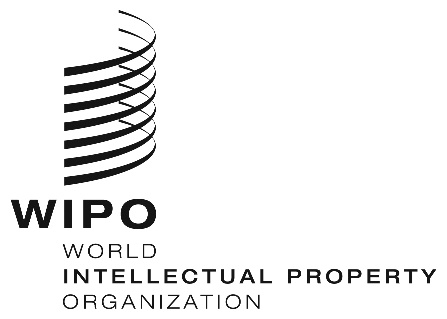 A/58/10 ADD.3ORIGINAL: EnglishDATE: October 2, 2018Assemblies of the Member States of WIPOFifty-Eighth Series of Meetings
Geneva, September 24 to October 2, 2018SUMMARY REPORTAddendumITEM 13 OF THE CONSOLIDATED AGENDAopening of new wipo external officesThe WIPO General Assembly decided to request the Chair of the WIPO General Assembly to continue consultations with a view to making a recommendation to the 2019 General Assembly on opening up to four WIPO External Offices in the 2018/2019 biennium, including in Colombia.[End of document]